Fiche descriptive de la formationORGANISATION des Privés d’Emploi et Précaires CGTPublic :Les Syndiqués Privés d’emploi et précaires ou des camarades de l’interpro mandaté à cet effet, étant amené à prendre des responsabilités dans les comités et ou syndicats locaux et ou départementaux. Union locale ou Union départementale.Le contexte qui amène à faire cette formation spécifique :Cette formation s’inscrit dans la formation syndicale confédérale. Elle a pour but de développer les capacités nécessaires de tou.te.s nos syndiqué(e)s pour qu’elles et ils soient à même de développer le syndicalisme privé d’emploi en territoire.Les thèmes abordés :1. Les Besoins sociaux2. La Cgt3. La formation professionnelle (AFPA-GRETA)4. L’assurance chômage, Pôle-Emploi, l’indemnisation.5. CDL (comité de liaison) IPT (Institut Paritaire Territorial) IPR (Institut Paritaire Régional)6 ; Comment créer un comité ou un syndicat de Privé d’emploi et travailleur Précaire. (Ul-Ud)7. Les Cotisations. Les prérequis à cette formation :Les stagiaires devront déjà avoir suivi la Formation syndicale générale de niveau 1 (tronc commun).Évaluations prévues :Évaluations formatives en cours de stage à l’occasion d’exercices et mises en situations.Un cas pratique sera proposé pour mettre en application les différents outils présentés dans la formation.Évaluation de fin de thème.Évaluation appréciative de fin de formation.Forme et durée de l’action de formation Stage de 5 jours au Centre confédéral de formation syndicale Benoît Frachon à Courcelle-sur-Yvette.Animateur.rice.s :Intervenant.e.s : ORGANISATION des Privés d’Emploi et Précaires CGTPublic :Les Syndiqués Privés d’emploi et précaires ou des camarades de l’interpro mandaté à cet effet, étant amené à prendre des responsabilités dans les comités et ou syndicats locaux et ou départementaux. Union locale ou Union départementale.Le contexte qui amène à faire cette formation spécifique :Cette formation s’inscrit dans la formation syndicale confédérale. Elle a pour but de développer les capacités nécessaires de tou.te.s nos syndiqué(e)s pour qu’elles et ils soient à même de développer le syndicalisme privé d’emploi en territoire.Les thèmes abordés :1. Les Besoins sociaux2. La Cgt3. La formation professionnelle (AFPA-GRETA)4. L’assurance chômage, Pôle-Emploi, l’indemnisation.5. CDL (comité de liaison) IPT (Institut Paritaire Territorial) IPR (Institut Paritaire Régional)6 ; Comment créer un comité ou un syndicat de Privé d’emploi et travailleur Précaire. (Ul-Ud)7. Les Cotisations. Les prérequis à cette formation :Les stagiaires devront déjà avoir suivi la Formation syndicale générale de niveau 1 (tronc commun).Évaluations prévues :Évaluations formatives en cours de stage à l’occasion d’exercices et mises en situations.Un cas pratique sera proposé pour mettre en application les différents outils présentés dans la formation.Évaluation de fin de thème.Évaluation appréciative de fin de formation.Forme et durée de l’action de formation Stage de 5 jours au Centre confédéral de formation syndicale Benoît Frachon à Courcelle-sur-Yvette.Animateur.rice.s :Intervenant.e.s : ORGANISATION des Privés d’Emploi et Précaires CGTPublic :Les Syndiqués Privés d’emploi et précaires ou des camarades de l’interpro mandaté à cet effet, étant amené à prendre des responsabilités dans les comités et ou syndicats locaux et ou départementaux. Union locale ou Union départementale.Le contexte qui amène à faire cette formation spécifique :Cette formation s’inscrit dans la formation syndicale confédérale. Elle a pour but de développer les capacités nécessaires de tou.te.s nos syndiqué(e)s pour qu’elles et ils soient à même de développer le syndicalisme privé d’emploi en territoire.Les thèmes abordés :1. Les Besoins sociaux2. La Cgt3. La formation professionnelle (AFPA-GRETA)4. L’assurance chômage, Pôle-Emploi, l’indemnisation.5. CDL (comité de liaison) IPT (Institut Paritaire Territorial) IPR (Institut Paritaire Régional)6 ; Comment créer un comité ou un syndicat de Privé d’emploi et travailleur Précaire. (Ul-Ud)7. Les Cotisations. Les prérequis à cette formation :Les stagiaires devront déjà avoir suivi la Formation syndicale générale de niveau 1 (tronc commun).Évaluations prévues :Évaluations formatives en cours de stage à l’occasion d’exercices et mises en situations.Un cas pratique sera proposé pour mettre en application les différents outils présentés dans la formation.Évaluation de fin de thème.Évaluation appréciative de fin de formation.Forme et durée de l’action de formation Stage de 5 jours au Centre confédéral de formation syndicale Benoît Frachon à Courcelle-sur-Yvette.Animateur.rice.s :Intervenant.e.s : 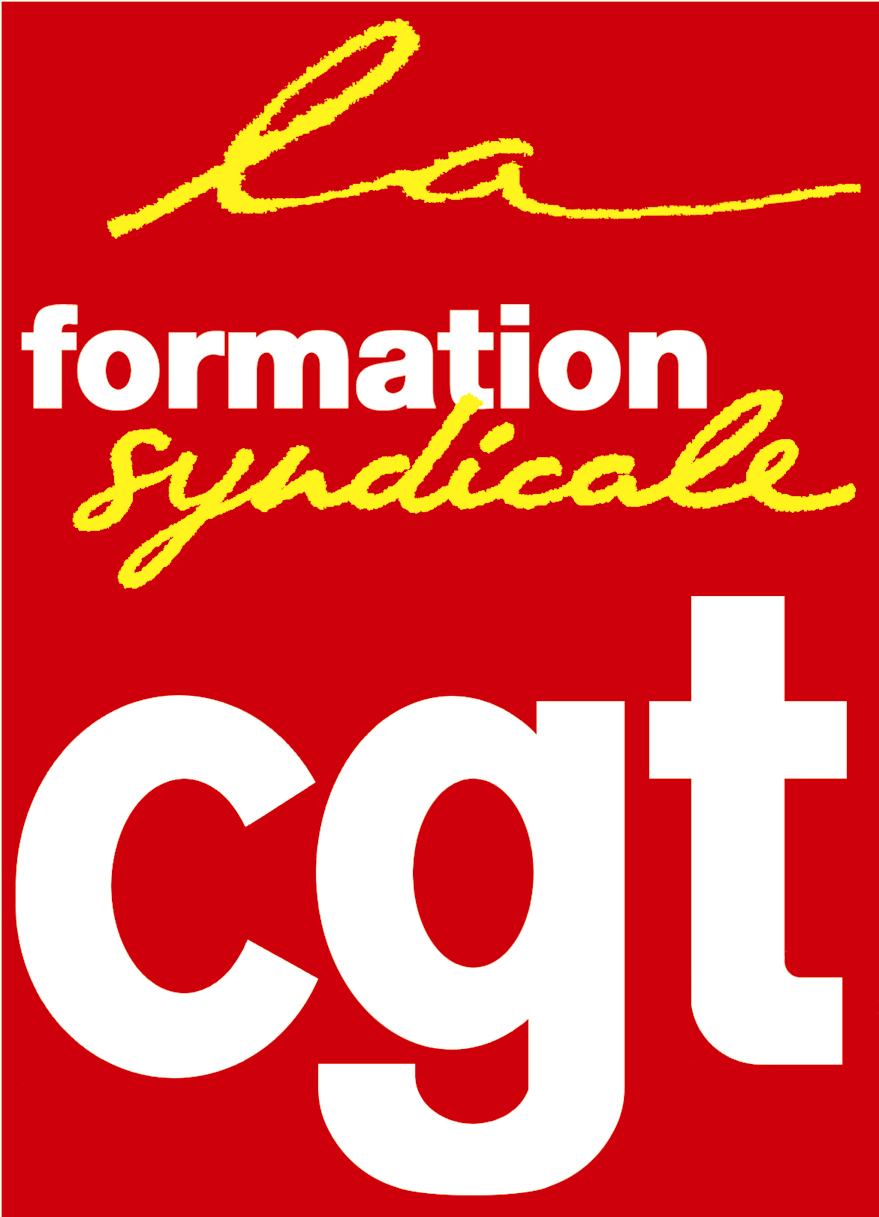 